Fragebogen Freiwilligendienst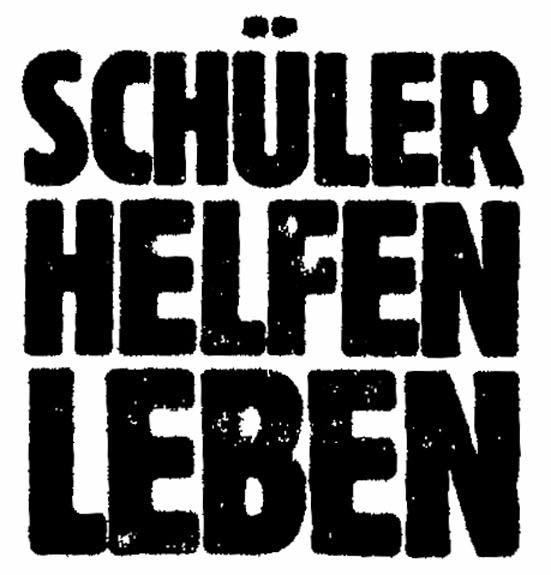 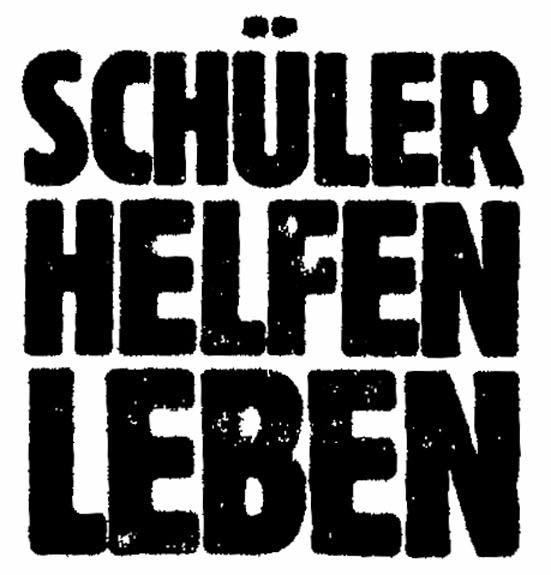 Bitte vollständig am Computer bzw. gut leserlich und in der Sprache der jeweiligen Frage ausfüllen!Name: Vorname:Anschrift, Wohnort:Telefon:E-Mail:Skype-Name:Geburtsdatum und Ort:Staatsbürgerschaft(en):Für welches Einsatzstelle(n) bewirbst du dich? (Die verschiedenen Stellen findest du unter https://www.schueler-helfen-leben.de/mitmachen/freiwilligendienst/ausland/einsatzstellen/):Why are you applying for this/these project/s? Ausbildungsweg und erreichter Abschluss bis zum Dienstbeginn:Bisherige Auslandsaufenthalte:Sprachkenntnisse:Where have you been volunteering so far? Hast du bereits berufliche Erfahrungen sammeln können oder Praktika absolviert?What do you do in your spare time? What are your interests?Warum interessierst du dich für einen Freiwilligendienst mit SHL als Entsendeorganisation?Wie hast du von SHL und der Möglichkeit, bei uns einen Freiwilligendienst zu machen, erfahren? (Bitte genaue Angaben machen, z.B. Internetseite, Social Media Plattform, Newsletter namentlich nennen, wenn möglich.)ZeitraumSchule/AusbildungsstelleLandAufenthaltszeitraumArt des AufenthaltesSpracheKenntnisstand - seit wie vielen Jahren lernst du diese Sprache?Where?When?What have been your tasks?Wo?Wann?Was waren deine Aufgaben?